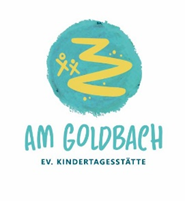 Liebe KiTa- Familien,am 10.10.22 haben wir die Stimmen der Elternbeiratswahl ausgezählt. Vielen Dank an die fleißigen Eltern die dabei geholfen haben.Wir freuen uns, dass sich in jeder Gruppe mindestens eine Person hat aufstellen lassen, da uns die Begleitung durch den Elternbeirat sehr wichtig ist.Herzlichen Glückwunsch und eine gute Zusammenarbeit an:Meisennest:Julia Graeve und Jennifer König- AbrahamSpatzennest:Nils Scholze und Nadine WelschEulennest:Stephanie HenrichFuchsbau:Nora Groth und Anette HeesBienenstock:Mirjam Bastian und Lisa HermannMäusenest:Denise Krämer und Jessica KleesDachsbau:Elisabeth Taubert und Simon MüllerLiebe Grüße Team KiTa am Goldbach